Friday, September 20, 20186th Grade Community NewsDear Parents,	As-Salamu ‘Alaykum. Insha’Allah this reaches all of you in the best of health and Iman!Mark Your Calendars!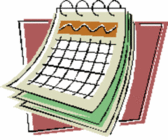 Tue, Wed 9/24 & 9/25 : Picture Day Friday 10/4: No School for students Friday 10/11: Progress Reports go homeTuesday 11/05 : No school for studentsSunday 11/10: Children’s Performance (Attendance Mandatory) Monday 11/11: No School Wednesday 11/27: Half day for students Thu & Fri 11/ 28th and 29th: Fall Break No School Spotlight on StudentsThis week, we would like to recognize the following students for radiating positive energy and constantly showing best effort! 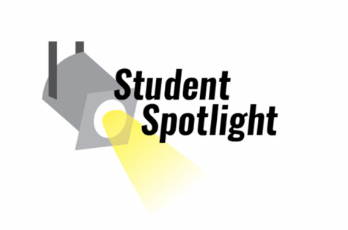 Mahdi Ghazvini 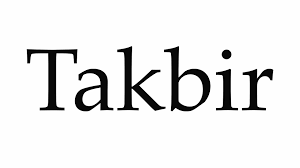 Feras MheisenAbdarrahim RahmanHome StudyHome study assignments are a time to practice skills that have already been modeled and taught in class. We do, however, ask that you let us know if your child is having difficulty with a certain skill or assignment by writing a note or email so that we can follow up on re-teaching it in class. Otherwise, we may think that the student has mastered the content and is ready to be assessed on their in-class work. We also ask that you email us if your child was unable to complete their home study (for any reason), so that we can provide an extra day, as opposed to marking the assignment late. 2019 - 2020 Theme: Peace: Gracious, Blessed, Generosity Unit 1 Spiritual Literacy: Systems, Wholeness, Unity 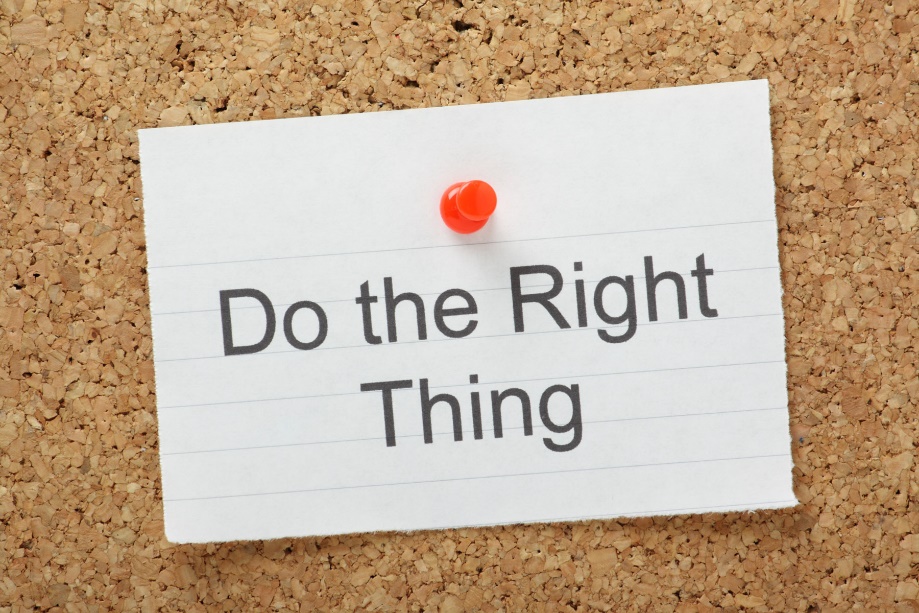 HomeStudy 9/20/19Read through entire newsletter with a family member. Homestudy Is Due Monday 9-23-19Write answers in science notebook. Log into PowerSchoolWrite down which assignment you feel you have done best in science and math and why.Write down which 2 days you will commit to check PowerSchool each week. We all have different schedules, activities we are committed to so choose a best fit day for you. If you have any late assignments, write a plan for what you will do to turn in assignments on time. Record any missing assignments and turn them in by Monday. Upcoming Key concepts…Math: Expressions vs Equations and solving one-step equations (Ch.2)Science: Human Impact on earth, Natural Resources (Ch.17 & 9)ELA : Review Grammar Rules and introduce ThinkCERCASocial Studies: Five Themes of GeographyIf you ever have any questions or concerns regarding your child’s progress, please feel free to contact us.Jazakumu l lahu Khaiyra for reading this week’s newsletter!Mrs. Diana (6A) and Mr. Tauhidi (6B) Mrs. Sabri (6C) Submit DateAssessmentDue DateDue by the end of the daySecond DayMarked late with a 5% deductionThird DayMarked late with a 10% deductionBeyond That…. Marked as late/missing with a 35% deduction